Contact LogPROJECT NAME: THE GRIDClient Liaison ReportsName of contactDate and timeReason for contactResult of contactLGS12/12/161st meeting - To discuss initial ideasClient was OK with my suggestions – gave me some practical ideasLGS14/12/16Client RequirementsLooked at my work.LGS15/12/16Client progress meetingFinished ending1	Comments from meeting with ClientIn the first meeting that I had, I had managed to start doing some of the work. They are happy with the progress, I will do some other work to make the character and the others to make it look like my storyboard layout. The meeting was a success which Is what I like, I will see if I can do the other documents and the background before the next meeting.2	Comments from meeting with ClientFrom the last meeting I have got a lot of work done, I am now happy with the end as I am now going to be doing the other documents, I also talked to the client about making the evacuation as a podcast, if so I will do this in the evening.3  Comments from meeting with ClientBefore this meeting I had completed the work this means that I there wasn’t one for me to have, but the client liked the approach I had given towards the work and I will now hand it in. I do have an update that I will use to complete the work completely. 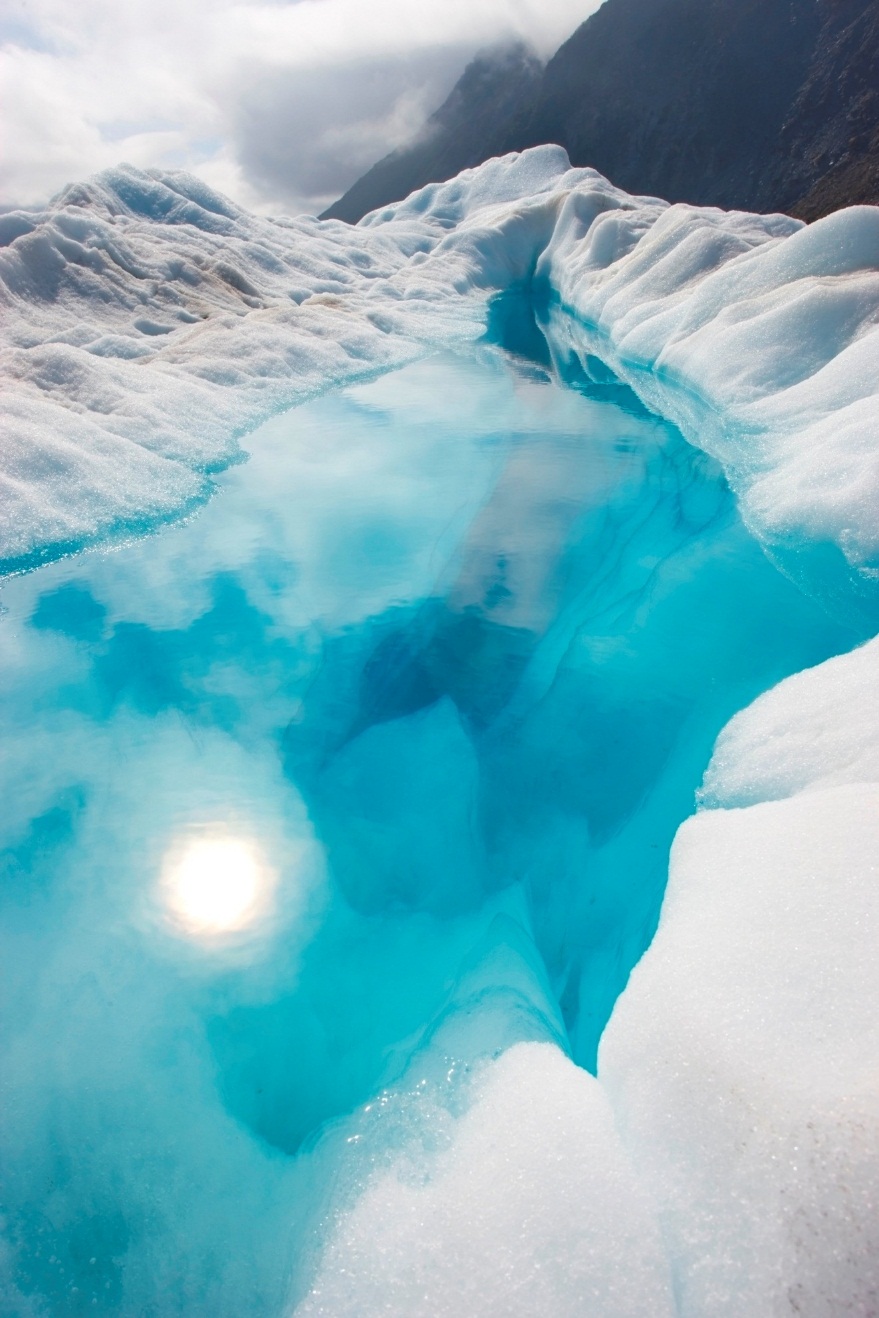 